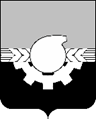 АДМИНИСТРАЦИЯ ГОРОДА КЕМЕРОВОПОСТАНОВЛЕНИЕ от 26.07.2022 № 2094О внесении изменения в постановление администрации города Кемерово от 13.12.2021 № 3570 «Об изъятии земельного участка и жилых помещений в многоквартирном доме по адресу: г. Кемерово, ул. Артельная, 9, для муниципальных нужд»В соответствии со статьями 279, 281 Гражданского кодекса Российской Федерации, статьей 49, Главой VII Земельного кодекса Российской Федерации, статьей 32 Жилищного кодекса Российской Федерации, статьей 16 Федерального закона от 06.10.2003 № 131-ФЗ «Об общих принципах организации местного самоуправления в Российской Федерации», руководствуясь статьей 45 Устава города Кемерово:Внести следующее изменение в постановление администрации города Кемерово от 13.12.2021 № 3570 «Об изъятии земельного участка и жилых помещений в многоквартирном доме по адресу: г. Кемерово, ул.Артельная,9, для муниципальных нужд» (далее – постановление):           1.1. В строке 2 приложения к постановлению слова «жилое помещение с кадастровым № 42:24:0401029:889 общей площадью 25,9 кв.м» заменить словами «жилое помещение с кадастровым № 42:24:0401029:889 общей площадью 33,2 кв.м».2. Комитету по жилищным вопросам администрации города Кемерово (Н.В. Ильина) в течение десяти дней со дня принятия настоящего постановления направить его копии собственникам объекта недвижимого имущества, указанного в приложении к постановлению, и в Управление Федеральной службы государственной регистрации, кадастра и картографии по Кемеровской области-Кузбассу.3. Комитету по работе со средствами массовой информации администрации города Кемерово (Н.Н. Горбачева) в течение десяти дней со дня принятия обеспечить официальное опубликование настоящего постановления и разместить настоящее постановление на официальном сайте администрации города Кемерово в информационно-телекоммуникационной сети «Интернет». 4. Контроль за исполнением настоящего постановления возложить на первого заместителя Главы города Д.В. Анисимова.Глава города                                                                                       И.В. Середюк